一、公司简介 
    内蒙古真金种业科技有限公司于2008年由原达拉特旗种子公司转制创立，是集科研、生产、检验、加工、营销为一体的专业化种子公司。公司拥有总资产1.33亿元，固定资产3982万元，无形资产7818万元，知识产权1000万元。现有员工30人。公司于1999年注册了“真金”、“鄂尔多斯”商标，其中“真金”于2005年被内蒙古自治区人民政府认定为“著名商标”。公司2005年被内蒙古自治区人民政府评为“内蒙古农牧业产业化重点龙头企业”。 
公司在达拉特经济开发区建设真金种业科技园300亩，试验农场256亩。在海南省建设南繁基地20亩，600平方米办公楼一座。公司拥有穗、粒烘干等完善的大型成套加工流水线2条；高标准库房2000平方米，晒场13600平方米，加工车间540平方米，种子检验室310平方米；办公场所1700平方米。 
    公司内设研发中心、市场营销部、基地生产部、质量检验部、人力资源部、综合财务部、质量管理部、向日葵事业部、瓜菜事业部等9个职能部门，2010年投资组建了鄂尔多斯市农业科学研究所。 公司近十年为制种农民增收3000多万元，品种主要销往内蒙古各盟市、及黑吉冀、京陕晋等十多个省市自治区，为农民增收10亿元以上。 
种业是农业科学技术的主要载体，是现代农业的基础，为振兴民族种业，真金人正在一如既往的为二次创业努力奋斗着！现在，公司已被市里列为上市重点扶持单位，借此东风，为了尽早实现上市这一目标，现面向社会招贤纳士，聘请各类专业人才与真金人一起携手填写鄂尔多斯市农业上市公司的空白，创造民族种业的辉煌! 
二、要求 
    1、应聘者须携带毕业证等相关全部证件，个人简历及近期免冠照片1张。 
    2、身体健康、品学兼优、吃苦耐劳、爱岗敬业、有责任心。
    3、不眼高手低、不空谈、能实干（有两年以上工作经验者或有较强组织能力者优先）。
    4、待遇邮件、电话或面谈。
    如果你是真金，那么我们就是你的知音! 真金种业真诚的期待您的加入！
    联系地址：内蒙古鄂尔多斯市达拉特经济开发区 邮 编：014300 
    联 系 白国庆 13484779088 0477－5290937 
    传 真：0477-5290937 E-mail: zhenjinren@126.com 
    网 址:http://www.zhenjin.net 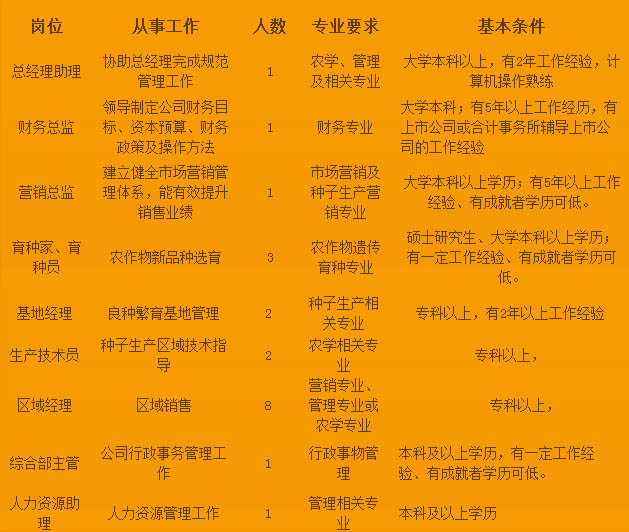 